Замечания и предложения к проекту стандарта «Автоматические установки пожаротушения и внутренний противопожарный водопровод. Условные графические обозначения»Раздел 2 «Нормативные ссылки»В этом разделе приведены следующие отмененные стандарты:ГОСТ 21.206-93 «СПДС. Условные обозначения трубопроводов» (заменен на ГОСТ 21.206-2012)ГОСТ 21.404-85 «СПДС. Автоматизация технологических процессов. Обозначения условные приборов и средств автоматизации в схемах» (заменен на ГОСТ 21.208-2013).В стадии утверждения находится актуализированный ГОСТ 21.205. Проект прикладывается.Наименование систем стандартов нужно писать полностью, например:ГОСТ 2.78596 Единая система конструкторской документации. Обозначения условные графические. Арматура трубопроводнаяГОСТ 21.2082013 Система проектной документации для строительства. Автоматизация технологических процессов. Обозначения условные приборов и средств автоматизации в схемахРаздел 5.Таблица 1.Непонятно, зачем в п. 1 приведены полные выдержки из ГОСТ 21.205? Ведь из всех этих обозначений систем  водоснабжения к теме стандарта относится только В2?В актуализированном ГОСТ 21.205 обозначения систем водоснабжения выглядят несколько иначе:Таблица 15 Т.е. общее обозначение противопожарного трубопровода  - В2. Для трубопроводов противопожарного водопровода  при разных параметрах и свойствах воды (или растворов) принимают обозначения В21  до  В29.Кроме того, при наличии в чертежах нескольких одноименных (одного вида) трубопроводов, каждый из которых требуется выделить, им присваивают обозначения, состоящие из буквенно-цифрового обозначения, приведенного выше, с добавлением порядкового номера трубопровода, отделенного точкой.     Пример – В21.1; В21.2Пункт 7 таблицы 1 не соответствует ГОСТ 2.307-2011 и ГОСТ 21.101-97 (ГОСТ Р 21.1101-2013).ГОСТ 2.307-2011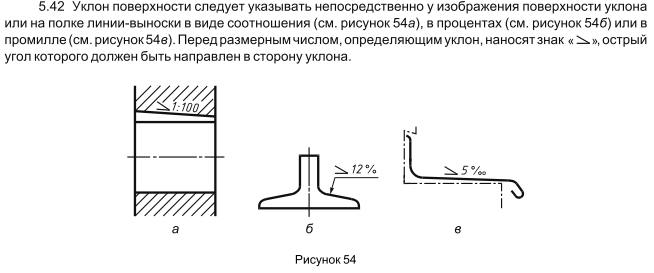 ГОСТ Р 21.1101-2013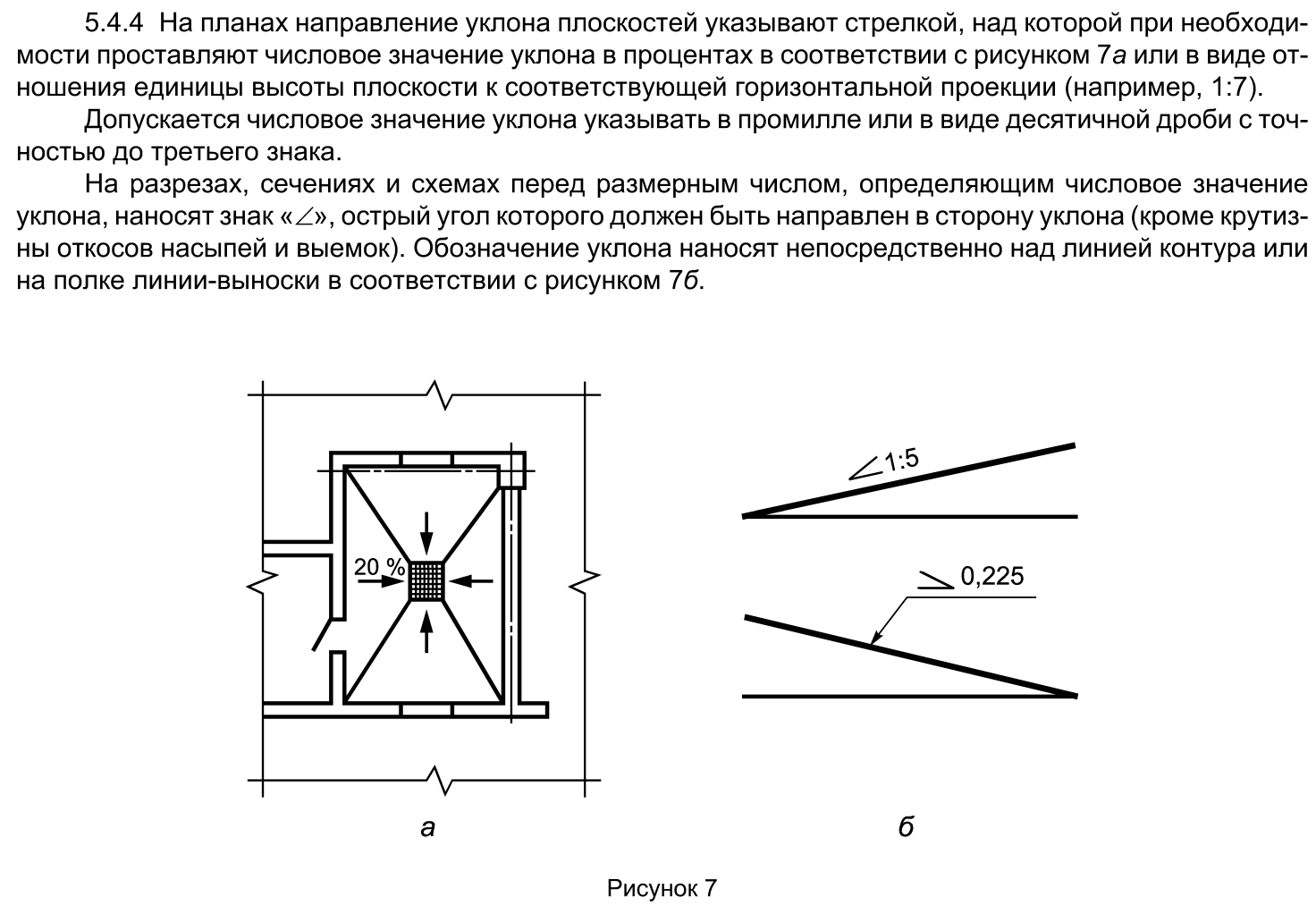 В обоих стандартах нет никого «i=0,001» и числовое значение уклона ставится после условного знака, а не над ним.Раздел 5 «Запорные устройства».Таблица 3.Не очень понятно, почему обозначения арматуры не соответствуют ГОСТ 2.785-96 и ГОСТ 21.205?Также непонятно, зачем нужно вводить обозначения положения «закрыто» и «открыто»? Ведь любая арматура может быть как в положении «открыто», так и «закрыто».Поз. 1 в таблице 3 – это клапан запорный (бывший вентиль), а не просто «запорное устройство».Предохранительный клапан нужно выделить в отдельный пункт.Поз. 2. Клапан обратный. Зачем дано еще одно название в круглых скобках?  Наименования (термины) арматуры  необходимо принимать по ГОСТ 24856-2014 «Арматура трубопроводная. Термины и определения». В этом стандарте термины «обратный клапан» (5.8.1) и невозвратно-запорный клапан (5.8.8) разделены.В 2015-2016 гг. обсуждался проект ГОСТ 21.205. В настоящее время закончено обсуждение второй редакции проекта стандарта и он находится в стадии утверждения. Мне кажется,  что в проекте данного стандарта должны быть учтены положения нового ГОСТ 21.205.В проекте ГОСТ 21.205 обозначения пробкового и шарового кранов приведены в отдельных пунктах.Также в проекте ГОСТ 21.205 приведены и новые обозначения: «клапан мембранный (диафрагмовый)» и «задвижка шланговая».В таблице 5 проекта ГОСТ 21.205 приведены следующие условные обозначения приводов (исполнительных механизмов) арматуры:Таблица 5В таблице 7 проекта ГОСТ 21.205 приведены дополнительные условные обозначения арматуры по виду привода и регулирования:В таблице 8 проекта ГОСТ 21.205 приведены дополнительные условные обозначения арматуры по виду действия при прекращении подачи энергии. Подраздел 5.8 нужно проверить на соответствие  ГОСТ 21.208-2013.В принципе этот подраздел даже и не нужен – достаточно ссылки на ГОСТ 21.208-2013.Замеченные опечатки: в)лнии управленияВодомерерный узел КличествоСорокин Н.И.Начальник технического отдела ООО «Балтморпроект»,
член РГ 1.2 ТК 465 «Строительство».8-911-240-3518niksorokin51@mail.ru nsorokin@baltmp.ruНаименованиеБуквенно-цифровое обозначение1 Хозяйственно-питьевой водопроводВ1 2 Противопожарный водопроводВ2 3 Производственный водопровод:- общее обозначениеВ3 - оборотной воды, подающейВ31-оборотной воды, обратныйВ32- умягченной водыВ33- воды из поверхностных источников (речной, озерной и т. п.)В34- осветленной воды из поверхностных источниковВ35- подземной водыВ36- морской водыВ37Примечания1 Для трубопроводов систем водоснабжения при разных параметрах и свойствах воды принимают обозначения:- от  В11  до  В19 для трубопроводов, указанных в пункте 2;- от  В21  до  В29 для трубопроводов, указанных в пункте 3;- от  В31  до  В39 для трубопроводов, указанных в пункте 4.Для трубопроводов систем водоснабжения, не предусмотренных таблицей 15, принимают обозначения от В41 до В99.2 В том случае, когда хозяйственно-питьевой или производственный водопровод является одновременно и противопожарным, ему присваивают обозначение хозяйственно-питьевого или производственного водопровода, а назначение разъясняют на чертежах или схемах.Примечания1 Для трубопроводов систем водоснабжения при разных параметрах и свойствах воды принимают обозначения:- от  В11  до  В19 для трубопроводов, указанных в пункте 2;- от  В21  до  В29 для трубопроводов, указанных в пункте 3;- от  В31  до  В39 для трубопроводов, указанных в пункте 4.Для трубопроводов систем водоснабжения, не предусмотренных таблицей 15, принимают обозначения от В41 до В99.2 В том случае, когда хозяйственно-питьевой или производственный водопровод является одновременно и противопожарным, ему присваивают обозначение хозяйственно-питьевого или производственного водопровода, а назначение разъясняют на чертежах или схемах.Наименование Условное обозначениеУсловное обозначениеУсловное обозначение4 Исполнительный механизм (привод):а) общее обозначение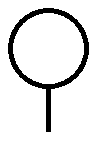 б) ручной 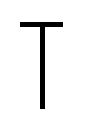 в) электромагнитный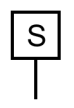 г) электромашинный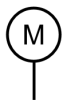 д) мембранный одностороннего действия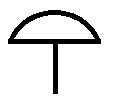 ж) мембранный одностороннего действия с позиционером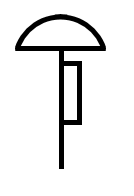 е) привод с боковым ручным дублером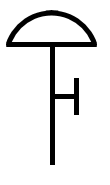 и) мембранный двухстороннего действия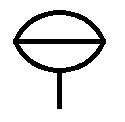 ж) сильфонный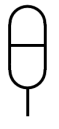 или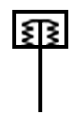 з) поплавковый 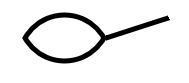 и) пружинное или рычажно-грузовое регулирующее устройство предохранительного клапана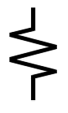 или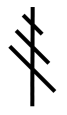 ОписаниеУсловное обозначение1 Регулятор давления «до себя». Внешний отбор давления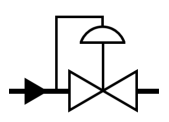 2 Регулятор давления «до себя».  Внутренний отбор давления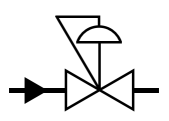 3 Регулятор давления «после себя».  Внешний отбор давления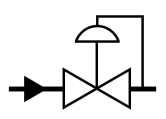 4 Регулятор давления «после себя». Внутренний отбор давления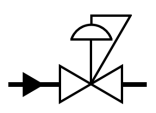 5 Регулятор перепада давления (дифференциальный). 
Внешние краны отбора давления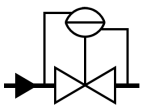 6 Регулятор перепада давления (дифференциальный).
Внутренние краны отбора давления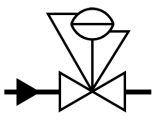 7 Регулятор уровня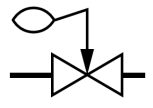 ОписаниеУсловное обозначениеУсловное обозначениеУсловное обозначение1 Нормально-открытая арматура (арматура НО)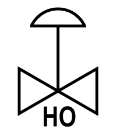 или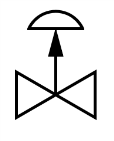 2 Нормально-закрытая арматура (арматура НЗ)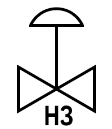 или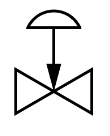 3 Арматура с приводом или исполнительным механизмом, который при отсутствии или прекращении подачи энергии, создающей усилие перестановки,  блокирует запирающий или регулирующий элемент в последнем положении.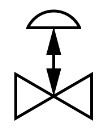 